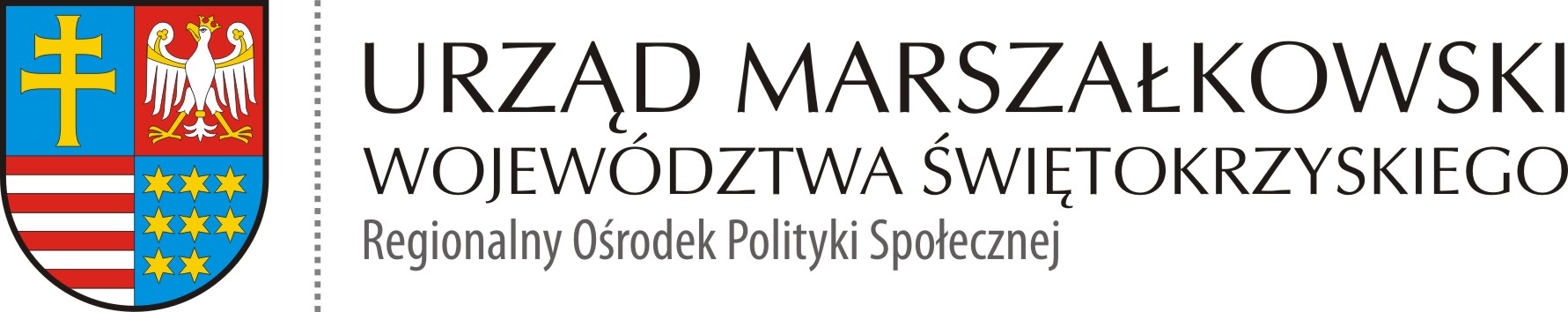 ROPS-II.052.2.1.2021  						            Kielce 22.03.2021 r.INFORMACJA O NIEUDZIELENIU ZAMÓWIENIAZakup i dostawa sprzętu rehabilitacyjnego i medycznego w ramach projektu socjalnego gminy Wodzisław/powiat jędrzejowski w związku z realizacją projektu partnerskiego „Liderzy kooperacji” – część 1 zakup i dostawa roweru trójkołowego rehabilitacyjnego dla dziecka.Program Operacyjny Wiedza Edukacja Rozwój - Działanie 2.5 "Skuteczna pomoc społeczna" - "Wypracowanie  i wdrożenie modeli kooperacji pomiędzy instytucjami pomocy społecznej i integracji społecznej a podmiotami innych polityk sektorowych m.in. pomocy społecznej, edukacji, zdrowia, sądownictwa i policji”.Zamawiający Województwo Świętokrzyskie – Urząd Marszałkowski Województwa Świętokrzyskiego, informuje o nieudzieleniu zamówienia dot.  zakupu i  dostawy sprzętu rehabilitacyjnego i medycznego – część 1 zakup i dostawa roweru trójkołowego rehabilitacyjnego dla dziecka.UZASADNIENIEDo realizacji zamówienia na zakup i dostawę sprzętu rehabilitacyjnego i medycznego w ramach projektu socjalnego gminy Wodzisław/powiat jędrzejowski w związku z realizacją projektu partnerskiego „Liderzy kooperacji” – część 1 zakup i dostawa roweru trójkołowego rehabilitacyjnego dla dziecka, Zamawiający jako najkorzystniejszą ofertę wybrał ofertę firmy F.H.U. Euro-Medical Maciej Świda z siedzibą w Żywcu. Dnia 22.03.2021 r. z uwagi na działanie siły wyższej uniemożliwiającej realizację części umowy w określonym przez Zamawiającego terminie odstąpiono od realizacji zawartej umowy w części 1 przedmiotowego zamówienia.